УТВЕРЖДАЮ Директор МБУ ДО 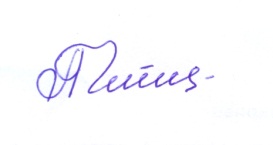 «Районный Дом детского творчества»_______________________ Л.Н. Чепелева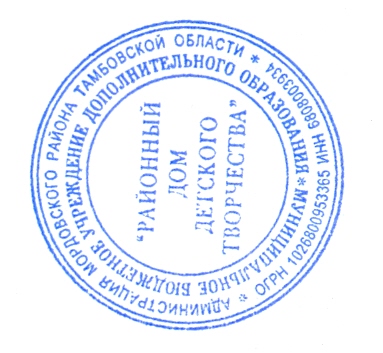 Дорожная карта типовой модели «Организации мероприятий по просвещению родителей в области дополнительного образования детей» в Мордовском районе№ п/пНаименование мероприятияСрок исполненияОтветственные исполнители1Разработка «дорожной карты» внедрения типовой модели «Организация мероприятий по просвещению родителей в области дополнительного образования детей» на территории Мордовского районаДо 01 мая 2018г.Специалисты МОЦ2Разработка комплекса муниципальных мероприятий просветительской и совместной деятельности для родителей и детей в области дополнительного образованияДо 01 мая 2018г.Специалисты МОЦ3Создание на сайте МБУ ДО «Районный Дом детского творчества» информационного ресурса для  освещения апробации и внедрения типовой моделиДо 01 мая 2018г.Специалисты МОЦ4Предоставление организациями, реализующими дополнительные образовательные программы, информации о реализуемых образовательных программах в муниципальный опорный центр дополнительного образованияДо 01 мая 2018г.Специалисты МОЦ5Разработка системы, методов, программы и порядка проведения мониторинга образовательных запросов, а также индикаторов и инструментария для оценивания удовлетворенности семей качеством дополнительных общеобразовательных программ До 31 мая 2018г.Специалисты МОЦ6Проведение и аналитика данных мониторинга образовательных запросов и удовлетворенности семей качеством дополнительных общеобразовательных программДо 31 мая 2018г.Специалисты МОЦ7Проведение аналитики потребностей и запросов на информационную, методическую поддержку и курсы повышения квалификации сотрудников МОЦ по вопросам, связанным с просвещением родителей в области дополнительного образования детей, и формирование запроса на предоставление такой поддержки в РМЦДо 31 мая 2018г.Специалисты МОЦ8Разработка образовательного курса для родителей муниципалитета, в том  числе с дистанционным модулем До 31 мая 2018г.Специалисты МОЦ9Разработка методических рекомендаций для родителей по выстраиванию образовательных стратегий ребенкаДо 31 мая 2018г.Специалисты МОЦ10Открытие и организация деятельности центра консультирования и тьюторского сопровождения семей в муниципалитетеДо 31 августа 2018г.Специалисты МОЦ11Заключение партнерского соглашения о взаимодействии с муниципальными СМИ До 31 августа 2018гСпециалисты МОЦ12Проведение оценки качества реализации типовой модели, внесение предложений по корректировке (при необходимости)До 30 июня 2019г.Специалисты МОЦ13Обобщение и трансляция муниципального опыта внедрения типовых моделей на  областном уровне (выступления на пленарных заседаниях, публичная защита-презентация системы разнонаправленных мероприятий просвещения родителей и включения семей в пространство дополнительного образования, организация работы тематических площадок, методических выставок и т.д.) 01 июня 2019г. –31 мая 2020г.Специалисты МОЦ14Предоставление отчетов о проделанной работе по апробации и внедрению типовых моделей в РМЦЕжегодно по запросу РМЦСпециалисты МОЦ